GRUPPO 2ESERCIZI SUPPLEMENTARI LEZIONE 1: LOGICA E INSIEMI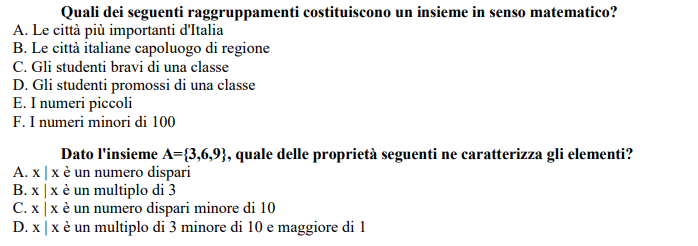 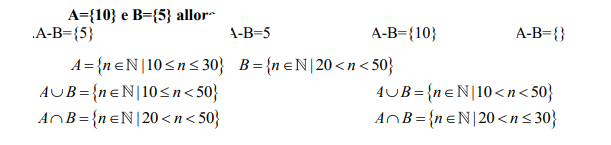 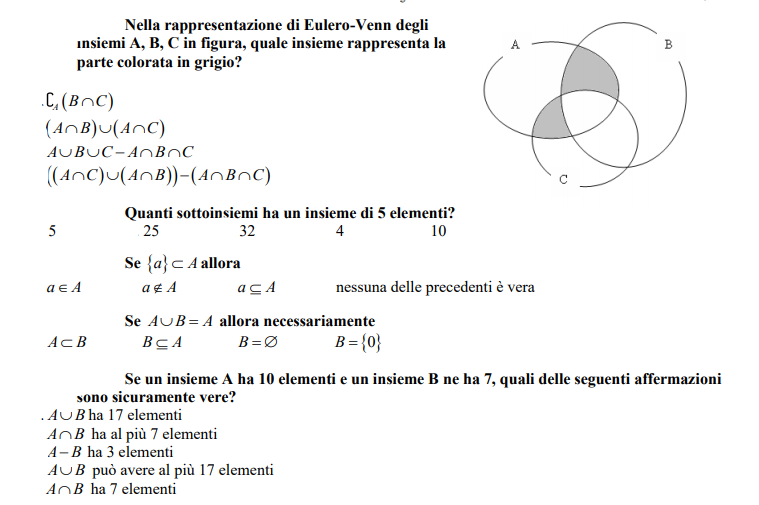 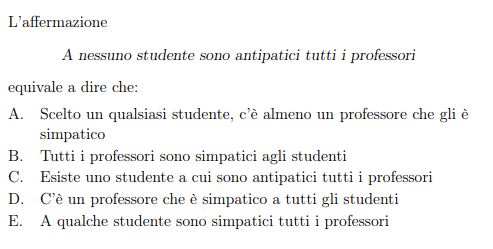 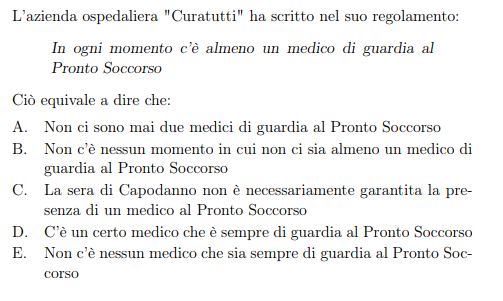 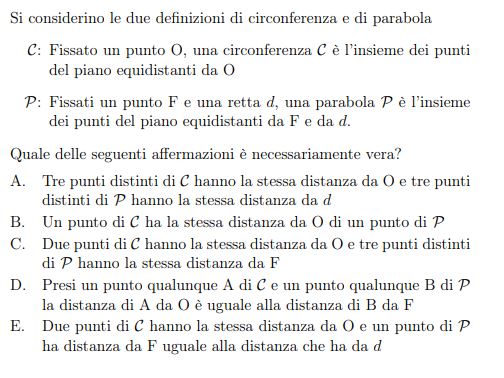 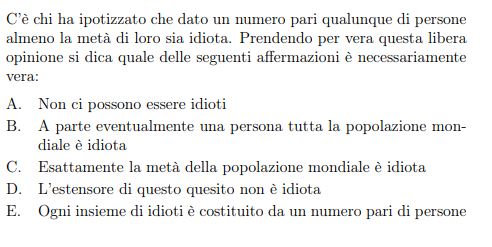 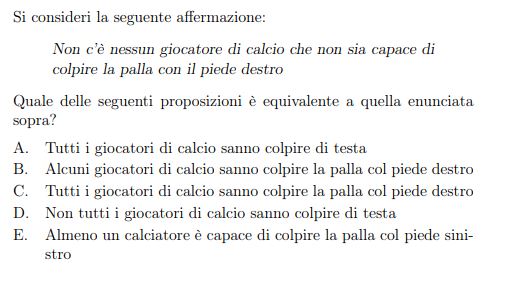 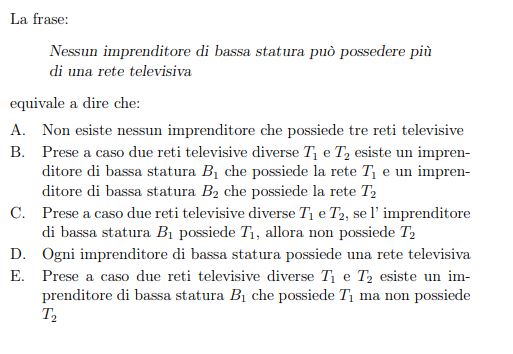 